         עדכון תעריפים בחברת הדוארהחל ב -01 בינואר 2020, יעודכנו תעריפי חברת הדואר.פירוט מלא של לוח התעריפים החדש ניתן למצוא בכלל יחידות הדואר, באתר האינטרנט של חברת דואר ישראל ובמוקד השירות הארצי בטלפון 171.                                                                                                                  ב ב ר כ ה,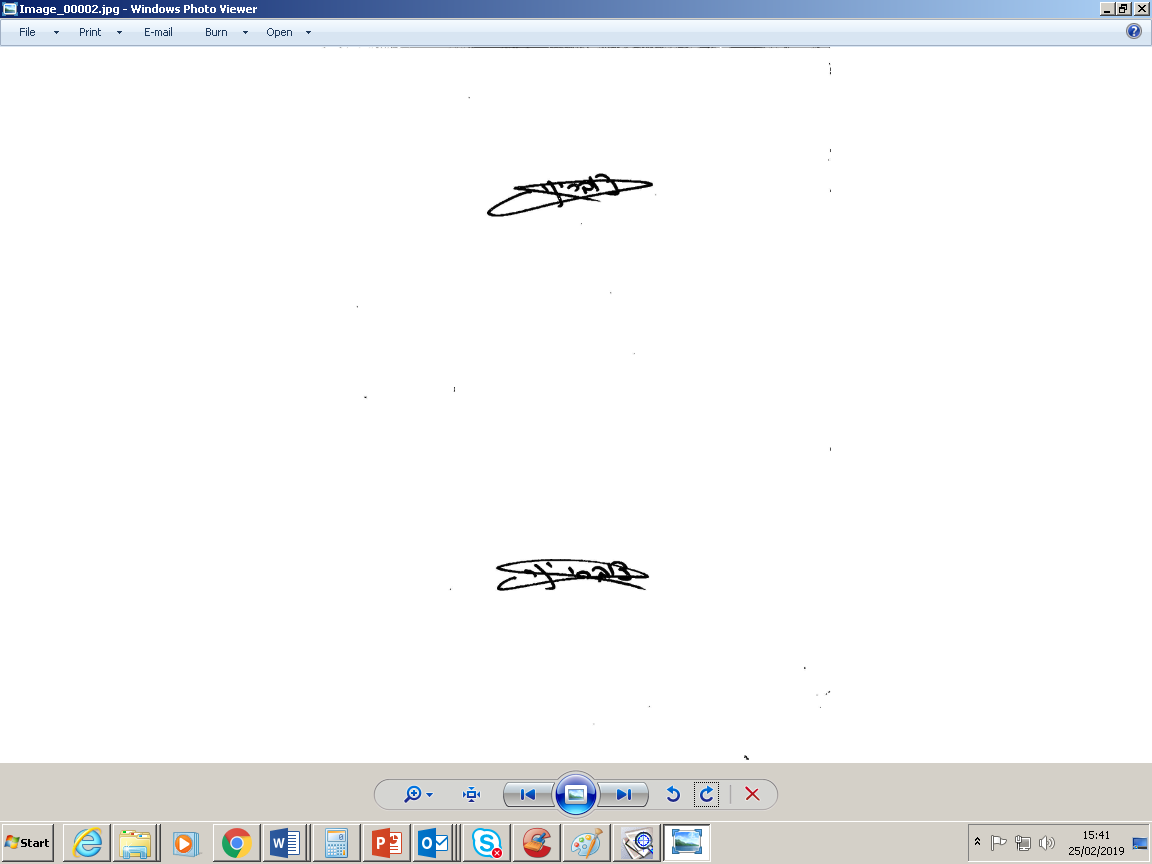                                                                                                                   יניב צוברי                                                                                                    מנהל תחום תפעול השירות                                                                                                     חטיבת דואר וקמעונאותש/01